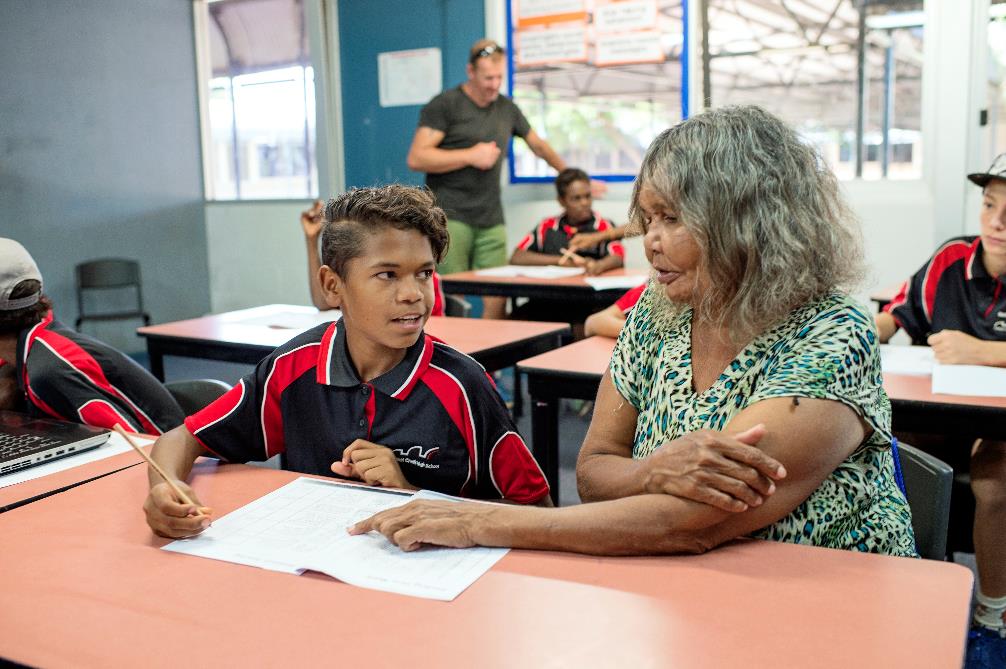 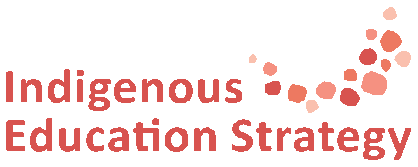 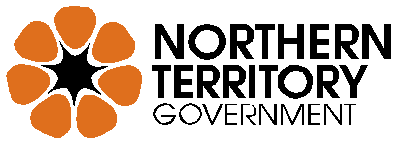 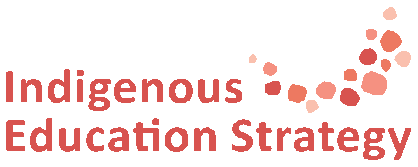 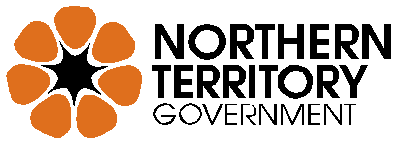 PURPOSEThe Local Induction Planner Template (the Planner) is an adaptable document for use by principals, school leaders and mentors when planning the content of local induction for teachers new to a remote school context. It is a companion document to the Local Induction for Teachers in Remote Schools: Guidelines. Induction is tailored to suit the career stage and professional growth needs of individual teachers.LOCAL INDUCTION FOR TEACHERS IN REMOTE SCHOOLS: PLANNER LOCAL INDUCTION FOR TEACHERS IN REMOTE SCHOOLS: PLANNER LOCAL INDUCTION FOR TEACHERS IN REMOTE SCHOOLS: PLANNER LOCAL INDUCTION FOR TEACHERS IN REMOTE SCHOOLS: PLANNER Employee name Date of commencementPosition title School Principal/ supervisor Teacher demographic  Graduate (probationer)     Re-commenced (returning after 3 years or more)   Transferred                          Provisionally registered (probationer)  Graduate (probationer)     Re-commenced (returning after 3 years or more)   Transferred                          Provisionally registered (probationer)  Graduate (probationer)     Re-commenced (returning after 3 years or more)   Transferred                          Provisionally registered (probationer)Pre-commencement Pre-commencement Pre-commencement Pre-commencement  Confirm teacher has registered with the NT Teacher Registration Board (TRB) Confirm teacher has or is in the process of applying for a Working with Children Clearance (Ochre Card) Confirm recruitment activity has been finalised and approved paperwork submitted through e-recruit Confirm teacher housing and that a signed occupancy agreement has been returned Contact teacher at least 3 days prior to commencement to confirm details for the first day and discuss any issues relevant to arrival  Email school’s Welcome Pack prior to teachers arrival with supporting documents such as a job description, school and community information Inform other school employees to the arrival of the new employee  Inform office staff of names and details of all new staff so that administrative tasks are completed Arrange meetings for first day, end of first week and one month after commencement Send introductory meeting invitations to colleagues and relevant community contacts Assign a buddy  Identify a mentor and access the department’s mentoring resources  Confirm computer access in place: login details, email address, ePass, network drive  Arrange for a desk, laptop and stationery  Arrange for school access card/key/security ID arranged (if applicable) Other Confirm teacher has registered with the NT Teacher Registration Board (TRB) Confirm teacher has or is in the process of applying for a Working with Children Clearance (Ochre Card) Confirm recruitment activity has been finalised and approved paperwork submitted through e-recruit Confirm teacher housing and that a signed occupancy agreement has been returned Contact teacher at least 3 days prior to commencement to confirm details for the first day and discuss any issues relevant to arrival  Email school’s Welcome Pack prior to teachers arrival with supporting documents such as a job description, school and community information Inform other school employees to the arrival of the new employee  Inform office staff of names and details of all new staff so that administrative tasks are completed Arrange meetings for first day, end of first week and one month after commencement Send introductory meeting invitations to colleagues and relevant community contacts Assign a buddy  Identify a mentor and access the department’s mentoring resources  Confirm computer access in place: login details, email address, ePass, network drive  Arrange for a desk, laptop and stationery  Arrange for school access card/key/security ID arranged (if applicable) Other Confirm teacher has registered with the NT Teacher Registration Board (TRB) Confirm teacher has or is in the process of applying for a Working with Children Clearance (Ochre Card) Confirm recruitment activity has been finalised and approved paperwork submitted through e-recruit Confirm teacher housing and that a signed occupancy agreement has been returned Contact teacher at least 3 days prior to commencement to confirm details for the first day and discuss any issues relevant to arrival  Email school’s Welcome Pack prior to teachers arrival with supporting documents such as a job description, school and community information Inform other school employees to the arrival of the new employee  Inform office staff of names and details of all new staff so that administrative tasks are completed Arrange meetings for first day, end of first week and one month after commencement Send introductory meeting invitations to colleagues and relevant community contacts Assign a buddy  Identify a mentor and access the department’s mentoring resources  Confirm computer access in place: login details, email address, ePass, network drive  Arrange for a desk, laptop and stationery  Arrange for school access card/key/security ID arranged (if applicable) Other Confirm teacher has registered with the NT Teacher Registration Board (TRB) Confirm teacher has or is in the process of applying for a Working with Children Clearance (Ochre Card) Confirm recruitment activity has been finalised and approved paperwork submitted through e-recruit Confirm teacher housing and that a signed occupancy agreement has been returned Contact teacher at least 3 days prior to commencement to confirm details for the first day and discuss any issues relevant to arrival  Email school’s Welcome Pack prior to teachers arrival with supporting documents such as a job description, school and community information Inform other school employees to the arrival of the new employee  Inform office staff of names and details of all new staff so that administrative tasks are completed Arrange meetings for first day, end of first week and one month after commencement Send introductory meeting invitations to colleagues and relevant community contacts Assign a buddy  Identify a mentor and access the department’s mentoring resources  Confirm computer access in place: login details, email address, ePass, network drive  Arrange for a desk, laptop and stationery  Arrange for school access card/key/security ID arranged (if applicable) OtherAction Support resourcesTimeframesResponsibilityDate completeOn arrival On arrival On arrival On arrival On arrival Orientation to community and accommodationCommunity mapOn arrival in the communityPrincipal/supervisorOrientation to school layout, classroom location and teaching resourcesSchool mapDay 1 Principal/supervisorProvide school’s Welcome  Pack  (if not emailed previously)  Day 1Principal/supervisorIntroduction to school and community contextDay 1Principal/supervisorIntroduction to annual school plan, management and reporting requirements Existing Annual School Improvement PlanWeek 1 and ongoing Principal/supervisorIntroduction to key support persons,  assistant teachers and mentorDay 1Principal/supervisorIntroduce role expectations and responsibilitiesDay 1Principal/supervisorICT set-up 	Day 1 Principal/supervisor/ ICT officer Human Resources (HR) What is myHRmyHRDay 1Principal/supervisorCommunicate workplace health and safety procedures and contactsSafety induction checklist for workersWHS Document CentreSchool based documents and proceduresEmergency contactsWithin 2 weeks of commencementPrincipal/supervisorRole specific Role specific Role specific Role specific Role specific Discuss and commence probation policy and procedure (if required)Teacher Probation Policy Within two weeks of  commencementPrincipal Establish mentoring process with mentorSchool based processes and activities Induction for remote teachers: mentoringMentor and mentee training courseNT Teacher Registration Board – provisional registration information  Week 1 and ongoingPrincipal/supervisor/ mentorIntroduce Working in Teams and team teachingWorking in Teams professional learning   Week 1 and ongoingPrincipal/supervisor/ mentorProfessional growth for planning, teaching and reporting requirements Learning Links  Week 1 and ongoing Supervisor/mentorIntroduce and discuss the Assistant Teacher StandardsProfessional Standards for Assistant Teachers  Week 1 and ongoingMentor/assistant teacherIntroduce the department’s Professional Learning SystemProfessional learning system Week 1Supervisor/mentorProvide professional growth for teaching, assessing  EAL/D learnersCapability Framework:   Teaching Aboriginal and Torres Strait Islander EAL/D learners OngoingSupervisor/ mentor/ colleaguesEstablish Professional Growth Plan Professional Growth for TeachersWeek 3  Principal/supervisorParticipate in structured classroom observation Teacher Registration Board NT  observation templatesTerm 1 and ongoing Mentor/colleagues Professional learning Professional learning Professional learning Professional learning Professional learning Review remote teacher induction online resourcesInduction for remote teachers: Information for principalsPrincipal and mentorIdentify and access professional learning Professional learning systemProfessional Teachers’ Association of the NT Week 1 and ongoing Mentor/menteeAboriginal cultural capability frameworkAboriginal cultural capability framework and standardsPrincipal/supervisor /mentor/assistant teacher Ongoing mentoring and learning activities: classroom observationsplanning, teaching and assessing together meetings and feedback.Week 1 and ongoingMentor/mentee Reading – add as required Reading – add as required Reading – add as required Reading – add as required Reading – add as required Code of Conduct Employment Instruction Number 12 (mandatory)DoE Organisational StructureTeach in the TerritoryRemote teacher guideRemote readyNorthern Territory BushtelCode of Conduct Employment Instruction Number 12 (mandatory)DoE Organisational StructureTeach in the TerritoryRemote teacher guideRemote readyNorthern Territory BushtelCode of Conduct Employment Instruction Number 12 (mandatory)DoE Organisational StructureTeach in the TerritoryRemote teacher guideRemote readyNorthern Territory BushtelEducation NT Strategic Framework 2018-2022     General Employment ConditionsTeacher responsibility handbookEducator wellbeingStaff wellbeing toolkitEducation NT Strategic Framework 2018-2022     General Employment ConditionsTeacher responsibility handbookEducator wellbeingStaff wellbeing toolkitCompletion of inductionCompletion of inductionCompletion of inductionCompletion of inductionCompletion of inductionDate completedEmployee signatureSupervisor signatureSupervisor signaturePrincipal signatureEVALUATION QUESTIONS FOR LOCAL INDUCTION                                                               Include or delete questions to suit local school and community contextHow useful were the online remote teacher induction resources?What elements of local induction were most useful in helping you establish your role?                                                                           How supported did you feel when undertaking local induction?How effective were your interactions with supervisors and colleagues regarding induction information?How effective was the mentoring process in supporting your professional growth?In what ways did undertaking structured classroom observations support the development of your teaching and assessment strategies?In what ways did local induction support your development of cultural competency and Indigenous language awareness?How did local induction to the community support your transition to living and working in a remote community?How did induction and mentoring support you to meet the requirements of the Northern Territory Teacher Registration Board and transition from provisional to full registration?  How helpful were induction and mentoring activities in developing your team teaching skills when working alongside assistant teachers? Other comments / feedback 